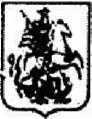 ПРАВИТЕЛЬСТВО МОСКВЫ
ДЕПАРГАМЕНТ ЗДРАВООХРАНЕНИЯ ГОРОДА МОСКВЫПРИКАЗ31.03.2021 г.	№285Об утверждении Справочника цен на
ортопедические стоматологические
услуги, оказываемые медицинскими
организациями	государственнойсистемы	здравоохранения городаМосквы	отдельным категориямжителей города Москвы за счет
средств бюджета города МосквыВ соответствии с законами города Москвы от 3 ноября 2004 г. № 70 «О
мерах социальной поддержки отдельных категорий жителей города Москвы», от 23
ноября 2005 г. № 60 «О социальной поддержке семей с детьми в городе Москве»,
от 26 сентября 2018 г. № 19 «О дополнительных мерах поддержки жителей города
Москвы в связи с изменениями федерального законодательства в области
пенсионного обеспечения» ПРИКАЗЫВАЮ:Утвердить Справочник цен на ортопедические стоматологические
услуги, оказываемые медицинскими организациями государственной системы
здравоохранения города Москвы отдельным категориям жителей города Москвы за
счет средств бюджета города Москвы (приложение 1 к настоящему приказу).Утвердить общие указания по применению Справочника цен наортопедические стоматологические услуги, оказываемые	медицинскимиорганизациями государственной системы здравоохранения города Москвы
отдельным категориям жителей города Москвы за счет средств бюджета города
Москвы (приложение 2 к настоящему приказу).Признать утратившим силу приказ Департамента здравоохранения
города Москвы от 8 августа 2017 г. № 558 «Об утверждении Справочника цен на
ортопедические стоматологические услуги, оказываемые подведомственными
Департаменту здравоохранения города Москвы медицинскими организациями
отдельным категориям граждан за счет средств бюджета города Москвы».Распространить действие настоящего приказа на правоотношения,
возникшие с 1 января 2021 г.Контроль за исполнением настоящего приказа	возложить назаместителя руководителя Департамента здравоохранения города Москвы
Хавкину Е.Ю.Министр Правительства Москвы,
руководитель Департамента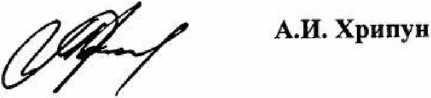 Приложение 2
к приказу Департаментаздравоохранения города Москвыот 31.03.2021г. 	№285Общие указания
по применению Справочника цен
на ортопедические стоматологические услуги,
оказываемые медицинскими организациями государственной системыздравоохранения города Москвы отдельным категориям жителей
города Москвы за счет средств бюджета города МосквыСправочник цен на ортопедические стоматологические услуги,
оказываемые медицинскими организациями государственной системы
здравоохранения города Москвы отдельным категориям жителей города Москвы за
счет средств бюджета города Москвы (далее - Справочник цен) применяется для
оплаты за счет средств бюджета города Москвы медицинским организациям
государственной системы здравоохранения города Москвы ортопедических
стоматологических услуг, оказанных отдельным категориям жителей города
Москвы в рамках предоставления меры социальной поддержки в форме
бесплатного изготовления и ремонта зубных протезов.Стоимость золота, драгоценных металлов и металлокерамики в
Справочнике цен не учтена и оплачивается гражданами дополнительно по
действующим розничным ценам.Гарантийные сроки использования зубного протеза:для съемного протеза - 1 год;для несъемного протеза - 2 года.Ортопедические стоматологические услуги на дому оказываются
пациентам с ограничением (отсутствием) способности к самостоятельному
передвижению и/или самообслуживанию, обусловленным заболеваниями,
последствиями травм или дефектами, включенным в реестр патронажной службы в
медицинских организациях государственной системы здравоохранения города
Москвы, оказывающих первичную медико-санитарную помощь взрослому
населению, и имеющим соответствующее заключение врача-терапевта с отметками
о нетранспортабельности пациента и об отсутствии противопоказаний для оказания
медицинской стоматологической помощи на дому.Отсутствующие в Справочнике цен услуги по изготовлению и
ремонту зубных протезов оплачиваются гражданами за счет собственных средств
по ценам, установленным учреждением.